Rúbricas de evaluación 3er ciclo de educación primaria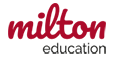 Criterios de evaluaciónRúbricas de evaluaciónCompetencia específica 1Reconocer, interpretar y analizar el sentido global, así como palabras y frases específicas de textos orales, escritos y multimodales breves y sencillos sobre temas frecuentes y cotidianos de relevancia personal y ámbitos próximos a su experiencia, así como de textos literarios adecuados al nivel de desarrollo del alumnado, expresados de forma comprensible, clara y en lengua estándar a través de distintos soportes.Descriptores de perfil de salida:CCL2, CCL3, CP1, CP2, STEM1, CD1, CPSAA5, CCEC2• Reconoce, interpreta y analiza tanto el vocabulario propio de la unidad como el contexto en el que se presenta. (CCL2)• Reconoce e identifica la ortografía de términos específicos y se inicia en la comprensión de su morfología y sus alteraciones. (CCL2)• Comprende instrucciones o pautas breves y sencillas, expresadas en lengua estándar para su participación en diversas situaciones de aprendizaje. (CCL2)• Comprende las palabras y frases específicas expresadas de forma comprensible y clara por su interlocutor en prácticas guiadas. (CCL2)• Comprende el sentido de expresiones y fórmulas básicas y las situaciones comunicativas en las que debe utilizarlas. (CCL2)• Reconoce e interpreta el sentido global de textos escritos breves y sencillos tales como lecturas sobre la cotidianidad o textos literarios correspondientes a su nivel, con la ayuda de apoyo visual. (CCL2)• Entiende textos multimodales breves y sencillos que combinan el sistema semántico lingüístico con el visual y el auditivo. (CCL2)• Reconoce los patrones sonoros, acentuales, rítmicos y de entonación básicos en el léxico y estructuras específicas, expresadas de forma comprensible y clara. (CCL2)• Reconoce el léxico y las estructuras específicas de la unidad en textos escritos breves y sencillos, presentados con medios analógicos y digitales. (CCL2)• Conoce diversas fuentes de búsqueda de información tanto en medios analógicos como digitales y recurre a ellas comparando y contrastando su fiabilidad con orientación del docente. (CCL3)Comprende el significado de propiedad intelectual y reconoce la importancia de respetar los derechos de autor. (CCL3)• Analiza la información encontrada en fuentes diversas para localizar y seleccionar, de forma progresivamente autónoma, datos específicos de su interés. (CCL3)• Reconoce y comprende el metalenguaje básico utilizado en enunciados sobre la comunicación, la lengua y el aprendizaje de léxico y estructuras sintácticas nuevas. (CP1)• Entiende cómo se forman las estructuras sintácticas básicas empleando métodos inductivos y deductivos propios del pensamiento matemático. (STEM1)• Reconoce términos del lenguaje matemático, científico y tecnológico tales como cifras, signos y símbolos en textos diversos. (STEM1)• Entiende la importancia del uso responsable de internet y de la protección de sus datos personales como usuario. (CD1)• Reconoce en internet y las nuevas tecnologías, buenas herramientas para apoyar su aprendizaje y desarrollar su creatividad. (CD1)• Conoce cómo acceder a los diversos recursos digitales de la plataforma virtual de la editorial y a otros recursos digitales educativos de forma segura. (CD1)• Entiende instrucciones específicas en preguntas y enunciados de ejercicios y actividades de autoevaluación y coevaluación. (CPSAA5)• Reconoce la importancia de las manifestaciones artísticas, culturales, patrimoniales y universales, y muestra interés por conocerlas. (CCEC2)• Reconoce que el inglés es una lengua viva y una manifestación cultural con gran diversidad lingüística. (CCEC2)Seleccionar, organizar y aplicar, de forma guiada, estrategias y conocimientos adecuados en situaciones comunicativas cotidianas y de relevancia para el alumnado para captar el sentido global y procesar informaciones explícitas en textos diversos.Descriptores de perfil de salida:CCL2, CCL3, CP1, CP2, STEM1, CD1, CPSAA5, CCEC2• Comprende el sentido global de un texto oral mediante el reconocimiento del léxico y estructuras propias de la unidad y de su repertorio personal. (CCL2)• Se apoya en recursos tales como el apoyo visual o el lenguaje gestual y la repetición por parte del docente, para comprender y procesar explicaciones sobre normas gramaticales básicas. (CCL2)• Comprende cómo trabajar con estructuras sintácticas propias de la unidad, en qué contexto utilizarlas y cómo aplicar concordancias gramaticales necesarias de forma guiada. (CCL2)• Comprende el sentido global de lecturas breves, cuentos cortos o textos literarios adecuados a su nivel y recurre a su relectura para identificar elementos específicos. (CCL2)• Aplica estrategias tales como la repetición de audios para asimilar los patrones sonoros, acentuales, rítmicos y de entonación básicos, presentes en el léxico y estructuras relevantes de la unidad. (CCL2)• Se apoya en la escucha de los audios correspondientes a diversos textos escritos y en su lectura simultánea para reconocer y contrastar patrones sonoros, acentuales, rítmicos y de entonación. (CCL3)• Comprende el proceso de búsqueda de información en medios analógicos y digitales, y realiza sus propias búsquedas en fuentes fiables y de forma segura. (CCL3)• Comprende cómo localizar información de interés tras realizar una búsqueda, y cómo procesarla con la ayuda de diversos elementos del contexto y cotexto en textos diversos. (CCL3)• Aplica sus conocimientos básicos del metalenguaje para comprender enunciados sencillos sobre la comunicación, la lengua, el aprendizaje y sus herramientas. (CP1)• Aplica sus conocimientos de su primera lengua y otras lenguas de su repertorio para relacionar y comprender palabras y frases básicas en diversos textos orales y escritos. (CP1)• Transfiere su conocimiento de signos, símbolos e imágenes provenientes de contextos cotidianos como estrategia para su compresión en textos escritos y multimodales. (CP2)• Relaciona los patrones sonoros, acentuales, rítmicos y de entonación básicos entre lenguas para reconocerlos auditivamente en textos orales breves y sencillos. (CP2)• Interpreta, de forma guiada, gráficos, tablas, planos, esquemas y diagramas para extraer de ellos información específica y explícita en textos diversos. (STEM1)• Comprende la importancia de seleccionar, organizar y seguir estrategias para realizar actividades y ejercitar la práctica del idioma y las aplica según la orientación del docente. (STEM1)• Entiende pautas expresadas con un lenguaje sencillo con el fin de resolver problemas y aplica, de forma guiada, el razonamiento matemático para interpretar la información y pensar en soluciones. (STEM1)• Utiliza el razonamiento matemático para interpretar elementos presentados de forma multimodal, procesar la información y resolver retos y juegos. (STEM1)• Comprende, con orientación docente, estrategias para acceder a páginas fiables en la red, realizar búsquedas y aprender a seleccionar información comparándo diversas fuentes. (CD1)• Comprende y aplica estrategias elementales para navegar con seguridad en la red, y crea sus contraseñas, palabras clave y preguntas de verificación para acceder a plataformas fiables. (CD1)• Entiende indicaciones breves y sencillas expresadas en lengua estándar de forma clara y comprensible para participar en actividades grupales y lúdicas en clase. (CPSAA5)• Conoce, con orientación del docente, sus habilidades en el idioma y desarrolla y muestra autoconfianza a través de la práctica, reconociendo tanto sus aciertos como sus errores. (CPSAA5) • Comprende que los errores forman parte del proceso de aprendizaje y sigue estrategias para localizarlos y corregirlos. (CPSAA5)• Reconoce vocabulario y elementos técnicos básicos relacionados con el arte y la cultura universales en textos diversos. (CCEC2)Competencia específica 2Expresar oralmente textos breves y sencillos, previamente preparados, sobre asuntos cotidianos y de relevancia para el alumnado, utilizando, de forma guiada, recursos verbales y no verbales, y usando formas y estructuras básicas y de uso frecuente propias de la lengua extranjera.Descriptores de perfil de salida:CCL1, CP1, CP2, STEM1, CD2, CPSAA5, CE1, CCEC4• Practica la pronunciación de patrones sonoros, acentuales, rítmicos y de entonación básicos, recurriendo a la escucha y repetición de palabras y frases expresadas de forma clara en soportes digitales. (CCL1)• Reconoce y nombra léxico básico y de interés en la unidad de estudio, tras observar y reconocer las imágenes que lo representa visualmente. (CCL1)• Lee textos breves y sencillos con formas y estructuras sintácticas básicas a un ritmo pausado, cuidando su pronunciación, acentuación, ritmo y entonación. (CCL1)• Expresa oralmente textos breves y sencillos de forma clara y comprensible, siguiendo modelos con formas y estructuras sintácticas propias de la unidad para interactuar en prácticas conjuntas. (CCL1)• Escucha los audios de lecturas, cuentos breves o textos literarios y sigue su modelo para realizar la lectura de su texto escrito correspondiente, cuidando el ritmo, acentuación y entonación. (CCL1)• Utiliza frases con estructuras básicas y de uso frecuente, previamente preparadas, para responder a preguntas de comprensión de textos orales, escritos y multimodales. (CCL1)• Utiliza, con orientación docente, términos básicos propios del metalenguaje durante el proceso de aprendizaje de léxico y estructuras sintácticas nuevas. (CP1)• Cuida, con orientación del docente, la pronunciación, el ritmo y la entonación en lecturas y presentaciones dramatizadas de rimas, poemas o extractos de obras literarias sencillas, interpretándolas con creatividad. (CP1)• Emplea, de forma guiada, métodos inductivos y deductivos para combinar elementos, crear y exponer textos breves y sencillos y previamente preparados, de forma oral. (STEM 1)• Expresa sus ideas para la resolución de problemas de forma comprensible y clara, utilizando modelos y fórmulas previamente presentados y apoyándose en la lectura del texto escrito. (STEM1)• Nombra términos básicos del lenguaje matemático, científico y tecnológico tales como cifras, signos y símbolos, tras reconocer su representación gráfica. (STEM 1)• Expresa, de forma clara y comprensible, la información básica sobre los diversos recursos digitales de la plataforma virtual de la editorial. (CD1)• Utiliza recursos digitales como audios o videos proporcionados por el docente, para extraer modelos de pronunciación de patrones sonoros, acentuales, rítmicos y de entonación básicos. (CD2)• Formula preguntas breves y sencillas previamente preparadas sobre temas léxico-sintácticos o solicita la repetición de su explicación, usando formas y estructuras de uso frecuente. (CPSAA5)• Utiliza formas o estructuras básicas para manifestar sus dudas tras la corrección de ejercicios y actividades de autoevaluación y coevaluación. (CPSAA5)• Observa, reconoce y expresa, con textos breves previamente preparados, las necesidades y retos presentes en su entorno y la propuesta que presenta los Objetivos de Desarrollo Sostenible. (CE1)• Expresa ideas, opiniones, sentimientos y emociones con un discurso previamente preparado, y con creatividad mediante el uso de técnicas plásticas, visuales, sonoras o corporales. (CCEC4)• Interpreta canciones, poemas o rimas con el léxico y estructuras propias de la unidad tanto de forma individual como grupal y siguiendo los modelos presentados en recursos digitales y audiovisuales. (CCEC4)• Utiliza técnicas plásticas, visuales, sonoras, audiovisuales o corporales para apoyar su discurso sobre manifestaciones artísticas y culturales de forma creativa. (CCEC4)Organizar y redactar textos breves y sencillos, previamente preparados, con adecuación a la situación comunicativa propuesta, a través de herramientas analógicas y digitales, y usando estructuras y léxico básico de uso común sobre asuntos cotidianos y frecuentes, de relevancia personal para el alumnado y próximos a su experiencia.Descriptores de perfil de salida:CCL1, CP1, CP2, STEM1, CD2, CPSAA5, CE1, CCEC4• Organiza y redacta textos breves y sencillos, utilizando unidades lingüísticas previamente presentadas en textos multimodales y considerando las convenciones ortográficas básicas. (CCL1)• Completa frases y textos breves de estructura sintáctica básica, con palabras del léxico de la unidad previamente presentadas o tras la escucha de un texto oral. (CCL1)• Utiliza las normas gramaticales básicas, a partir de modelos que contienen la estructura sintáctica propia de la unidad en la redacción de textos breves y sencillos. (CCL1)• Completa frases y textos breves con la estructura sintáctica propia de la unidad, seleccionando el elemento correcto y cuidando las flexiones correspondientes con orientación del docente. (CCL1)• Identifica, escribe o señala, con apoyo docente, términos básicos propios del metalenguaje durante el proceso de aprendizaje de léxico y estructuras sintácticas nuevas. (CP1)• Emplea, de forma guiada, métodos inductivos y deductivos propios del razonamiento matemático para combinar elementos, crear y escribir frases y textos breves y sencillos. (STEM 1)• Escribe términos básicos del lenguaje matemático, científico y tecnológico tales como cifras, signos y símbolos tras identificar su representación gráfica. (STEM1)• Utiliza cifras, signos y símbolos sencillos para responder con practicidad a preguntas de comprensión de textos orales, escritos o multimodales. (STEM1)• Toma notas para seguir procesos tales como el de resolución de problemas y presenta sus ideas y soluciones con frases y textos sencillos, utilizando modelos y fórmulas previamente presentados. (STEM1)• Realiza actividades interactivas para la práctica escrita del léxico y las estructuras propias de la unidad, utilizando recursos digitales de la plataforma virtual de la editorial. (CD2)• Señala y corrige, con orientación del docente, los errores cometidos en ejercicios y actividades de autoevaluación y coevaluación escritas. (CPSAA5)• Observa, reconoce y escribe sobre las necesidades y retos presentes en su entorno y las propuestas de los Objetivos de Desarrollo Sostenible, a partir de modelos y siguiendo una serie de pautas. (CE1)• Expresa ideas, opiniones, sentimientos y emociones por escrito, con textos breves y sencillos, previamente preparados, y con creatividad mediante el uso de diversas técnicas plásticas o visuales. (CCEC4)• Utiliza técnicas plásticas, visuales, sonoras, audiovisuales o corporales para presentar proyectos escritos sobre manifestaciones artísticas y culturales, de forma creativa. (CCEC4)Seleccionar, organizar y aplicar, de forma guiada, conocimientos y estrategias para preparar y producir textos adecuados a las intenciones comunicativas, las características contextuales y la tipología textual, usando, con ayuda, recursos físicos o digitales en función de la tarea y las necesidades de cada momento.Descriptores de perfil de salida:CCL1, CP1, CP2, STEM1, CD2, CPSAA5, CE1, CCEC4• Muestra autoconfianza en la utilización de las estructuras y el léxico propios de la unidad aplicando modelos previamente presentados. (CCL1)• Selecciona, organiza y utiliza, de forma guiada, expresiones y fórmulas básicas que memoriza para comunicarse en situaciones cotidianas. (CCL1)• Utiliza el lenguaje no verbal, como la gestualidad, para acompañar su respuesta oral a preguntas de comprensión en textos multimodales. (CP1)• Utiliza el lenguaje gestual o corporal como medio de expresión en actividades grupales lúdicas, respondiendo adecuadamente a instrucciones y pautas. (CP1)• Hace uso del lenguaje no verbal, como la mímica o los gestos, para complementar la comunicación con sus interlocutores en situaciones de aprendizaje conjuntas. (CP1)• Se apoya en los conocimientos de su primera lengua y otras lenguas familiares para relacionar y expresar de forma oral o escrita textos adecuados a las intenciones comunicativas. (CP1)• Transfiere su comprensión de signos, símbolos, gráficos, diagramas e imágenes provenientes de contextos cotidianos como estrategia para reconocerlos y nombrarlos de forma oral o escrita. (CP2)• Relaciona y aplica los patrones sonoros, acentuales, rítmicos y de entonación de las lenguas para reconocer auditivamente términos o textos breves y sencillos y expresarlos de forma oral o escrita. (CP2)• Aplica, con orientación del docente, pautas propias del razonamiento matemático, expresadas de forma clara y comprensible, con el fin de resolver problemas en diversas situaciones de aprendizaje. (STEM1)• Aporta ideas y soluciones para resolver problemas sencillos, siguiendo modelos básicos y apoyándose en recursos físicos y digitales para producir textos breves, orales o escritos. (STEM1)• Interpreta, con apoyo del docente, gráficos, tablas, planos y diagramas para extraer y aportar información específica de forma oral o escrita, en diversas situaciones de aprendizaje. (STEM1)• Crea mensajes escritos breves y sencillos, utilizando el léxico y las estructuras propias de la unidad y las herramientas digitales de la plataforma virtual de la editorial. (CD2)• Observa, identifica y reconoce sus errores con apoyo del docente, y los corrige mediante la repetición de la actividad escrita o la reformulación de la frase oral. (CPSAA5)• Sigue modelos y fórmulas básicas para dar indicaciones de forma clara y comprensible, y con el apoyo de otros recursos para participar en actividades grupales y lúdicas en clase. (CPSAA5)• Sigue pautas y modelos básicos para expresar ideas originales que pueda llevar a la acción para afrontar las necesidades y retos de su entorno, según los principios de los Objetivos de Desarrollo Sostenible. (CE1)• Utiliza la mímica, el movimiento o la danza de forma guiada y aportando creatividad, para acompañar la interpretación de canciones, poemas o rimas con el apoyo de recursos digitales audiovisuales. (CCEC4)• Utiliza la expresión corporal y otros recursos no verbales como medio de comunicación creativa en juegos y otras actividades grupales. (CCEC4)• Presenta ideas originales en diversos soportes, siguiendo modelos básicos proporcionados previamente, y utilizando con creatividad técnicas propias de otros lenguajes artísticos. (CCEC4)Competencia específica 3Planificar y participar en situaciones interactivas breves y sencillas sobre temas cotidianos, de relevancia personal y próximos a su experiencia, a través de diversos soportes, apoyándose en recursos tales como la repetición, el ritmo pausado o el lenguaje no verbal, y mostrando empatía y respeto por la cortesía lingüística y la etiqueta digital, así como por las diferentes necesidades, ideas y motivaciones de los interlocutores e interlocutoras.Descriptores de perfil de salida:CCL5, CP1, CP2, STEM1, CPSAA3, CC3, CE1, CE3• Planifica y participa en situaciones interactivas breves y sencillas, siguiendo modelos básicos y expresando su discurso con un ritmo pausado y lenguaje no verbal. (CCL5)• Utiliza fórmulas y expresiones de cortesía o etiqueta digital con una actitud respetuosa hacia los demás y mostrando empatía. (CCL5)• Se apoya en recursos tales como la repetición respetuosa del mensaje para responder a las necesidades de comprensión de sus interlocutores en situaciones y contextos cotidianos. (CP1)• Se apoya en su conocimiento de la lengua propia para relacionar patrones sonoros, acentuales, rítmicos y de entonación, repetirlos y utilizarlos, con orientación docente, para expresarse y comprender a su interlocutor. (CP2)• Muestra una actitud positiva y de motivación para trabajar en equipo activamente y lograr objetivos compartidos. (CPSAA3)• Planifica sus diálogos sobre problemas de actualidad, comprendiendo la importancia de respetar la diversidad cultural y rechazando la discriminación y la violencia. (CC3)• Piensa en las consecuencias que sus ideas y acciones pueden generar en su entorno, las prepara y las comparte para valorarlas, utilizando diversos soportes. (CE1)• Trabaja en equipo siguiendo modelos y pautas para pensar en ideas y soluciones originales y planificar cómo llevar a cabo su iniciativa conjunta. (CE3)Seleccionar, organizar y utilizar, de forma guiada y en situaciones cotidianas, estrategias elementales para saludar, despedirse y presentarse; formular y contestar preguntas sencillas; expresar mensajes, e iniciar y terminar la comunicación.Descriptores de perfil de salida:CCL5, CP1, CP2, STEM1, CPSAA3, CC3, CE1, CE3• Selecciona y utiliza expresiones y fórmulas básicas para transmitir mensajes que le permitan interactuar con los miembros de su equipo. (CCL5)• Solicita y ofrece la repetición de un mensaje de forma clara y comprensible, utilizando respetuosamente un ritmo pausado y fórmulas básicas de cortesía lingüística. (CCL5)• Selecciona y utiliza fórmulas y expresiones básicas para iniciar, mantener, y terminar el diálogo, así como para tomar y ceder la palabra. (CP1)• Se apoya en su conocimiento de la lengua propia para relacionar unidades lingüísticas básicas, seleccionar las adecuadas de forma guiada, y utilizarlas para expresarse por escrito con su interlocutor. (CP2)• Identifica errores en un proceso de resolución de problemas con apoyo del docente, y repite el procedimiento para corregirlo, mediante la aportación de nuevas ideas. (STEM1)• Escucha respetuosamente las experiencias, opiniones y emociones que sus interlocutores comparten durante el trabajo grupal y busca aprender de ellas. (CPSAA3)• Acepta las tareas que le corresponde realizar como parte del grupo y las lleva a cabo, trabajando de forma equitativa para lograr objetivos compartidos. (CPSAA3)• Entiende el concepto de ética y reflexiona y dialoga, de forma guiada, sobre los retos de la sociedad actual como el cuidado del entorno y la importancia de rechazar toda discriminación o forma de violencia. (CC3)• Encuentra en los proyectos cooperativos una oportunidad de aprender a desarrollar sus ideas y llevarlas a la acción. (CE3)Competencia específica 4Inferir y explicar textos, conceptos y comunicaciones breves y sencillas, de forma guiada, en situaciones en las que atender a la diversidad, mostrando respeto y empatía por los interlocutores e interlocutoras y por las lenguas empleadas, e interés por participar en la solución de problemas de intercomprensión y de entendimiento en su entorno próximo, apoyándose en diversos recursos y soportes.Descriptores de perfil de salida:CCL5, CP1, CP2, CP3, STEM1, CPSAA1, CPSAA3, CCEC1• Manifiesta autoconfianza en el uso del léxico y estructuras propias de la unidad y las explica a los demás de forma clara y comprensible y con la orientación del docente. (CCL5)• Interpreta textos con instrucciones sencillas y las explica a su interlocutor, de forma guiada, para practicar diálogos breves con modelos estructurales básicos. (CCL5)• Colabora con sus compañeros de forma constructiva atendiendo a la diversidad, mediante la explicación guiada de textos, conceptos y comunicaciones breves y sencillas. (CCL5)• Infiere y explica, de forma guiada, información básica sobre la lengua extranjera para resolver actividades conjuntas mostrando interés, respeto y empatía por los demás. (CP1)• Muestra interés por conocer la diversidad cultural de su entorno y la valora con comprensión, respeto y empatía para evitar problemas de entendimiento en su entorno próximo. (CP3)• Respeta las ideas, las experiencias y la contribución de cada miembro del grupo en las actividades conjuntas guiadas y busca aprender de ellas. (CPSAA3)• Comprende, con orientación del docente, que todos podemos tener problemas puntuales de comprensión y que atender a la diversidad es beneficioso para todos. (CPSAA3)• Entiende con empatía, que la diversidad cultural puede influir en la interpretación de un mensaje y que puede ser distinta a su propia interpretación. (CCEC1)Seleccionar y aplicar, de forma guiada, estrategias básicas que ayuden a crear puentes y faciliten la comprensión y producción de información y la comunicación, adecuadas a las intenciones comunicativas, usando, con ayuda, recursos y apoyos físicos o digitales en función de las necesidades de cada momento.Descriptores de perfil de salida:CCL5, CP1, CP2, CP3, STEM1, CPSAA1, CPSAA3, CCEC1• Utiliza la lengua extranjera aplicando fórmulas y modelos breves y sencillos para responder a necesidades comunicativas básicas en contextos cotidianos. (CP1)• Usa estrategias para relacionar nueva información con sus conocimientos previos y realizar transferencias sencillas entre distintas lenguas y facilitar la comunicación. (CP2)• Selecciona y aplica, de manera guiada, estrategias básicas para resolver problemas diversos en situaciones de aprendizaje conjuntas. (STEM1)• Conoce sus propias emociones y las gestiona con apoyo del docente, para facilitar el trabajo grupal y apoyar a sus compañeros a alcanzar sus objetivos. (CPSAA1)• Expresa sus propias ideas sobre la gestión de las emociones usando diversos recursos físicos o digitales en proyectos cooperativos guiados. (CPSAA3)• Participa activamente y con entusiasmo en proyectos grupales y en diversas situaciones de aprendizaje guiadas, ayudando así a crear puentes entre compañeros. (CPSAA3)• Reconoce, a través de diversos soportes físicos y digitales, las manifestaciones culturales y artísticas, y las aprecia como expresión creativa de los sentimientos, emociones e ideas de una cultura. (CCEC1)• Expresa sus propias ideas sobre la diversidad cultural y artística, con creatividad en proyectos grupales guiados con la ayuda de recursos y apoyos físicos o digitales. (CCEC1)Competencia específica 5Comparar y contrastar las similitudes y diferencias entre distintas lenguas reflexionando de manera progresivamente autónoma sobre aspectos básicos de su funcionamiento.Descriptores de perfil de salida:CP2, STEM1, CD2, CPSAA1, CPSAA4, CPSAA5, CE3• Compara distintas lenguas y encuentra similitudes que le ayudan a comprender el significado de unidades lingüísticas básicas, que luego contrasta con orientación del docente. (CP2)• Compara y contrasta similitudes y diferencias del léxico y de expresiones básicas relacionadas con el metalenguaje. (CP2)• Contrasta, con orientación del docente, las diferencias que existen en la pronunciación de patrones sonoros, acentuales, rítmicos y de entonación, según la zona geográfica de uso. (CP2)• Contrasta, con orientación del docente, las diferencias ortográficas en la lengua según la zona geográfica de uso. (CP2)• Identifica, recupera y retiene el léxico y las estructuras sintácticas básicas que forman parte de su repertorio lingüístico personal en textos orales y escritos breves y sencillos. (CP2)• Utiliza léxico y expresiones propias del metalenguaje para contrastar, con apoyo del docente, sus reflexiones e interpretaciones sobre el funcionamiento del idioma. (STEM1)• Utiliza su entorno personal digital de aprendizaje, para comparar y contrastar información siguiendo las pautas del docente. (CD2)• Observa y contrasta que las transferencias podrían también llevar al error como en el caso de falsos amigos léxicos. (CPSAA4)Utilizar y diferenciar de forma progresivamente autónoma los conocimientos y estrategias de mejora de su capacidad de comunicar y de aprender la lengua extranjera, con apoyo de otros participantes y de soportes analógicos y digitales.Descriptores de perfil de salida:CP2, STEM1, CD2, CPSAA1, CPSAA4, CPSAA5, CE3• Transfiere, de forma guiada, sus conocimientos de signos y símbolos matemáticos, tecnológicos y científicos en su primera lengua, y los aplica para comprender y expresar mensajes escritos y orales básicos. CP2)• Transfiere sus conocimientos de patrones sonoros, acentuales, rítmicos y de entonación en su primera lengua, para aplicarlos durante la lectura de textos de su nivel, en distintos soportes. (CP2)• Utiliza la deducción como estrategia para la comprensión de nuevas unidades lingüísticas básicas y sus significados asociados con apoyo de otros participantes. (STEM1)• Conoce y selecciona herramientas digitales diversas y utiliza, con orientación del docente, las más adecuadas en función de la tarea y las necesidades de aprendizaje. (CD2)• Pone en práctica su manejo de las emociones en ocasiones de tensión o conflicto para trabajar en situaciones comunicativas grupales guiadas y lograr objetivos comunes. (CPSAA1)• Usa estrategias para controlar su comportamiento, expresar sus ideas de forma respetuosa y valorar las de los demás. (CPSAA1)• Diferencia y contrasta, con apoyo del docente, información diversa como el significado de falsos amigos léxicos, accediendo a soportes analógicos y digitales. (CPSAA4)• Reconoce que puede cometer errores y comprende, con orientación del docente, que son instrumentos de mejora dentro del proceso de aprendizaje. (CPSAA5)• Busca, con confianza, el apoyo del docente y el de sus compañeros para mejorar su capacidad de comunicar y aprender la lengua extranjera. (CPSAA5)• Coopera con los demás compartiendo ideas y ofreciendo soluciones para atender a la diversidad, considerando la experiencia como una oportunidad para crecer y aprender. (CE3)Registrar y utilizar, de manera guiada, los progresos y dificultades en el proceso de aprendizaje de la lengua extranjera, reconociendo los aspectos que ayudan a mejorar y realizando actividades de autoevaluación y coevaluación, como las propuestas en el Portfolio Europeo de las Lenguas (PEL) o en un diario de aprendizaje.Descriptores de perfil de salida:CP2, STEM1, CD2, CPSAA1, CPSAA4, CPSAA5, CE3• Autoevalúa y registra su progreso, con orientación del docente, mediante la realización de actividades interactivas en plataformas digitales fiables. (CD2)• Muestra motivación por el aprendizaje del idioma y por mejorar su perfil lingüístico con orientación del docente. (CPSAA1)• Autoevalúa y registra su avance personal, tras contrastar con apoyo del docente, los resultados de las diversas actividades realizadas en clase sin planificación previa. (CPSAA4)• Contrasta, con apoyo del docente, la mejora de su repertorio lingüístico personal mediante la realización de actividades grupales orales y escritas. (CPSAA4)• Utiliza, con orientación del docente, estrategias de planificación, ejecución y revisión del trabajo realizado de manera individual y grupal. (CE3)Competencia específica 6Actuar con aprecio y respeto en situaciones interculturales, construyendo vínculos entre las diferentes lenguas y culturas, y mostrando rechazo ante cualquier tipo de discriminación, prejuicio y estereotipo en contextos comunicativos cotidianos y habituales.Descriptores de perfil de salida:CCL5, CP3, CPSAA1, CPSAA3, CC2, CC3, CCEC1• Muestra interés por aprender el idioma como medio de comunicación y relación con personas de otros países que comparten la lengua extranjera. (CCL5)• Está familiarizado con los principios y valores de la Unión Europea y la constitución española, los derechos humanos de la infancia, el valor de la diversidad y la igualdad de género y la cohesión social. (CC2)• Comprende, con orientación del docente, la importancia de construir vínculos para trabajar de forma conjunta y lograr objetivos, como los de Desarrollo Sostenible de la agenda 2030. (CC2)• Respeta las culturas, credos e ideas que descubre en situaciones interculturales y comprueba que los estereotipos culturales son imágenes equivocadas. (CC3)• Considera que juzgar lo que no se conoce crea una idea equivocada y alejada de la verdad y muestra su rechazo ante cualquier tipo de prejuicio. (CC3)• Rechaza cualquier tipo de uso discriminatorio del lenguaje verbal y no verbal, en situaciones cotidianas, habituales e interculturales. (CC3)• Comprende la necesidad de respetar todo aspecto sociocultural y sociolingüístico propio de cada individuo y cada sociedad. (CC3)• Observa que las diferencias que encuentra entre lenguas y culturas son manifestaciones de una identidad, de un modo de vida diferente y de la diversidad cultural y artística que todos debemos respetar. (CCEC1)Aceptar y respetar la diversidad lingüística, cultural y artística propia de países donde se habla la lengua extranjera como fuente de enriquecimiento personal, mostrando interés por comprender elementos culturales y lingüísticos básicos que fomenten la sostenibilidad y la democracia.Descriptores de perfil de salida:CCL5, CP3, CPSAA1, CPSAA3, CC2, CC3, CCEC1• Muestra interés por aprender el idioma para conocer nuevas sociedades, culturas y modos de vida diferentes relacionados entre sí por el uso común de la lengua. (CCL5)• Reconoce la diversidad lingüística, cultural y artística presente en su entorno y entiende la importancia de protegerla. (CP3)• Compara costumbres y características de la vida cotidiana de países en donde se habla la lengua extranjera con los suyos propios y encuentra similitudes que fomentan la cohesión social. (CP3)• Observa que conocer y comprender aspectos socioculturales y sociolingüísticos diversos, fomenta la convivencia pacífica y amplían nuestra perspectiva ciudadana. (CC3)• Entiende la importancia de conocer, valorar y respetar el Patrimonio cultural y artístico propio y universal. (CCEC1)• Aprecia el estudio del patrimonio cultural y artístico relacionado con la lengua extranjera, como fuente de enriquecimiento personal. (CCEC1)Seleccionar y aplicar, de forma guiada, estrategias básicas para entender y apreciar la diversidad lingüística, cultural y artística.Descriptores de perfil de salida:CCL5, CP3, CPSAA1, CPSAA3, CC2, CC3, CCEC1• Participa en actividades conjuntas que buscan afrontar los retos presentes en su entorno, con actitud y diálogo respetuosos con los procedimientos democráticos. (CPSAA3)• Escucha con igual respeto e interés, la participación y aportación de todos sus compañeros en actividades y proyectos grupales para apreciar la diversidad lingüística, cultural y artística. (CPSAA3)• Aplica sus ideas y proyectos grupales para cuidar el entorno mediante el ejercicio de la sostenibilidad, atendiendo a valores ecosociales y democráticos. (CC2)• Busca participar sencilla pero activamente en la protección y conservación del Patrimonio cultural y artístico propio y universal. (CCEC1)